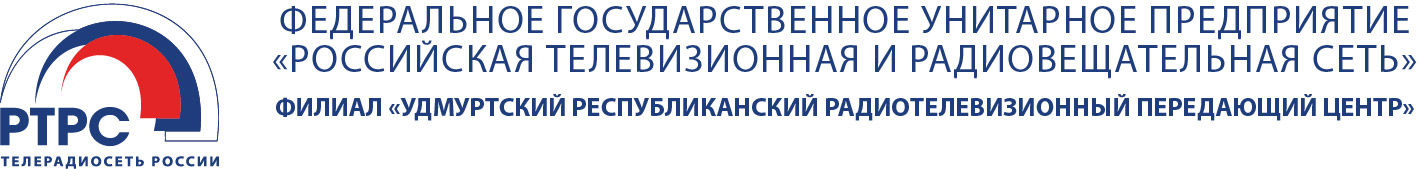 31.03.2023В преддверии Дня смеха в Удмуртском филиале РТРС поделились оригинальной «расшифровкой» телевизионных терминовВ преддверии Дня смеха, который отмечается 1 апреля, сотрудники Удмуртского филиала РТРС попросили телезрителей расшифровать специализированные телевизионные термины или предложить свои оригинальные и смешные варианты их значений.Первой представители РТРС предложили раскрыть аббревиатуру «КВН». Предсказуемо варианты телезрителей разделились практически поровну: между «Клубом веселых и находчивых» – названием легендарной юмористической телеигры – и маркой первого массового советского телевизора. Многие вспомнили полное наименование телеприемника – «КВН-49» – и то, что именно он вдохновил создателей на название телешоу. А вот «декодировать» аббревиатуру смогли единицы: «Кенигсон, Варшавский, Николаевский» – инженеры-конструкторы, первые буквы фамилий которых и дали имя разработке. Кстати, большинство телезрителей старшего поколения озвучило еще одну, народную, расшифровку: «Купил-Включил-Не работает». Действительно, первый телевизор был далек от совершенства и часто ломался, да и «картинка» оставляла желать лучшего, чего не скажешь уже о современных практичных цифровых DVB-T2 устройствах, позволяющих принимать 20 обязательных общедоступных каналов в отличном качестве. Несмотря на это «КВН-49» стал всенародно любим и востребован, ведь он впервые позволил массовому зрителю прикоснуться к магии телевидения и быть на связи со всей страной.Любопытную версию предложили для специального термина «кабина контроля». Креативные телезрители предположили, что именно так между собой сотрудники филиала РТРС в Удмуртии называют кабинет директора или главного инженера, откуда руководители следят за работой своих специалистов. «Ход мысли отчасти правильный. Только вот главная функция кабины контроля – это «слежка» за телерадиосигналом, а не за сотрудниками, чья личная ответственность и так всегда на высоте. Круглосуточный мониторинг параметров оборудования помогает удерживать высокую планку качества и бесперебойности трансляции», – прокомментировала результаты опроса директор Удмуртского филиала РТРС Татьяна Леонтьевна Тихоненко.Также связисты предложили телезрителям порассуждать над значением термина «оттяжки». Самым популярным среди жителей Ижевска стало «специальное оборудование, которым специалисты РТРС прикрепляют себя к телебашне во время проведения высотных работ». На такую мысль телезрителей натолкнуло созвучие с названием такого модного аксессуара, как подтяжки. Еще в качестве возможных вариантов участники опроса назвали «перенос плановых технических мероприятий на более поздний срок». Самым же оригинальным стало предположение о том, что так связисты называют между собой выходные или праздничные нерабочие дни. «Оттяжки» – это специальные металлические тросы, обеспечивающие устойчивость конструкций мачтового типа. В отличие от телебашен, устойчивость которых задается пирамидальной формой самого сооружения, «равновесие» и вертикальность радиомачт обеспечивают как раз эти дополнительные элементы. «В качестве примера можно привести нашу 345 метровую мачту в Вараксино. Для ее крепления используются 24 оттяжки. В соответствии с регламентами специалисты филиала регулярно контролируют нужный уровень натяжения тросов или проводят их замену в случае необходимости», – рассказала директор Удмуртского филиала РТРС Татьяна Леонтьевна.Подробную информацию об эфирном телерадиовещании в регионе можно найти на сайте смотрицифру.рф.Филиал РТРС «Удмуртский РРТПЦ» - основной оператор цифрового эфирного и аналогового эфирного теле- и радиовещания в Удмуртской Республике. Филиал обеспечивает 20-ю бесплатными цифровыми эфирными телеканалами 98,4 % населения Удмуртии.Контакты для СМИ:Пестрякова Екатеринаведущий специалист8-912-458-11-77epestryakova@rtrn.ru